Publicado en España el 22/12/2022 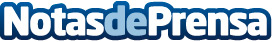 Similar Parfum da 5 razones por las que los perfumes siguen siendo el regalo estrella en NavidadCon la llegada de la Navidad se hace complicado saber qué regalar a familiares y amigos, pero los perfumes son uno de los productos estrella de los regalos de Papá Noel y los Reyes MagosDatos de contacto:Similar Parfum686 981 701Nota de prensa publicada en: https://www.notasdeprensa.es/similar-parfum-da-5-razones-por-las-que-los Categorias: Moda Belleza http://www.notasdeprensa.es